Burden of Illness in People with Alzheimer’s Disease: A Systematic Review of Epidemiology, Comorbidities and MortalityKrista L. Lanctôt1, Julie Hviid Hahn-Pedersen2, Christian Stefan Eichinger3, Caroline Freeman3, Alice Clark2, Luis Rafael Solís Tarazona2, Jeffrey Cummings4 1Hurvitz Brain Sciences Program, Sunnybrook Research Institute; and Department of Psychiatry, University of Toronto, Toronto, Ontario, Canada2Novo Nordisk A/S, Søborg, Denmark.3Oxford PharmaGenesis, Oxford, UK.4Chambers-Grundy Center for Transformative Neuroscience, Department of Brain Health, School of Integrated Health Sciences, University of Nevada, Las Vegas, NV, USACorresponding author: Krista L. Lanctôt
Email address: Krista.Lanctot@sunnybrook.ca 
Telephone: +1 416 480-6100; Ext: 2241Abstract word count: 235/250Main text word count (excluding legends and references): 4219References: 112Tables/figures: 3 tables; 2 figuresSupplementary Materials: 5 tables; 2 figuresRunning title: Burden of Alzheimer’s diseaseSupplementary MaterialsSupplementary MethodsSystematic searches were performed in August 2020 and updated in November 2021, and were carried out using Embase, MEDLINE/Medline In-Process and the Cochrane Library via Ovid. The original SLR and the update searched for studies from two separate periods (January 2010–August 2020, and January 2020–November 2021, respectively), and included sufficient overlap between the search periods to allow for any delays in indexing published studies. Search terms (Table S1) were designed to detect studies reporting data on relevant outcomes in MCI due to AD or AD dementia. Abstracts from relevant congresses were reviewed: abstracts from the Alzheimer’s Association International Conferences in 2018–2021 were either covered in electronic searches or searched separately, and abstracts from the biennial International Conference on Alzheimer's and Parkinson's Diseases in 2021 were also searched. Gray literature searches were also carried out: relevant US guidelines, governmental organizations, clinical societies, patient advocacy sites, and central registry lists were searched via Google. Finally, the reference lists in a concurrent literature review to identify real-world data sources in AD were cross-checked for potentially relevant references.Eligibility criteria for inclusion of studies reporting either prevalence or clinical data (Table 1) were developed according to the PICOS (patient, interventions, comparisons, outcomes, and study design) framework.Titles and abstracts were screened in a single-blind manner to determine whether they met the eligibility criteria. All publications that met entry criteria for review were obtained as full articles and reassessed against the review criteria. Relevant data, along with information on study design and setting, patient demographics and disease status, were extracted from each included publication into a data extraction table.Figure S1. Distribution of studies across (A) outcomes of interest and (B) geographical regions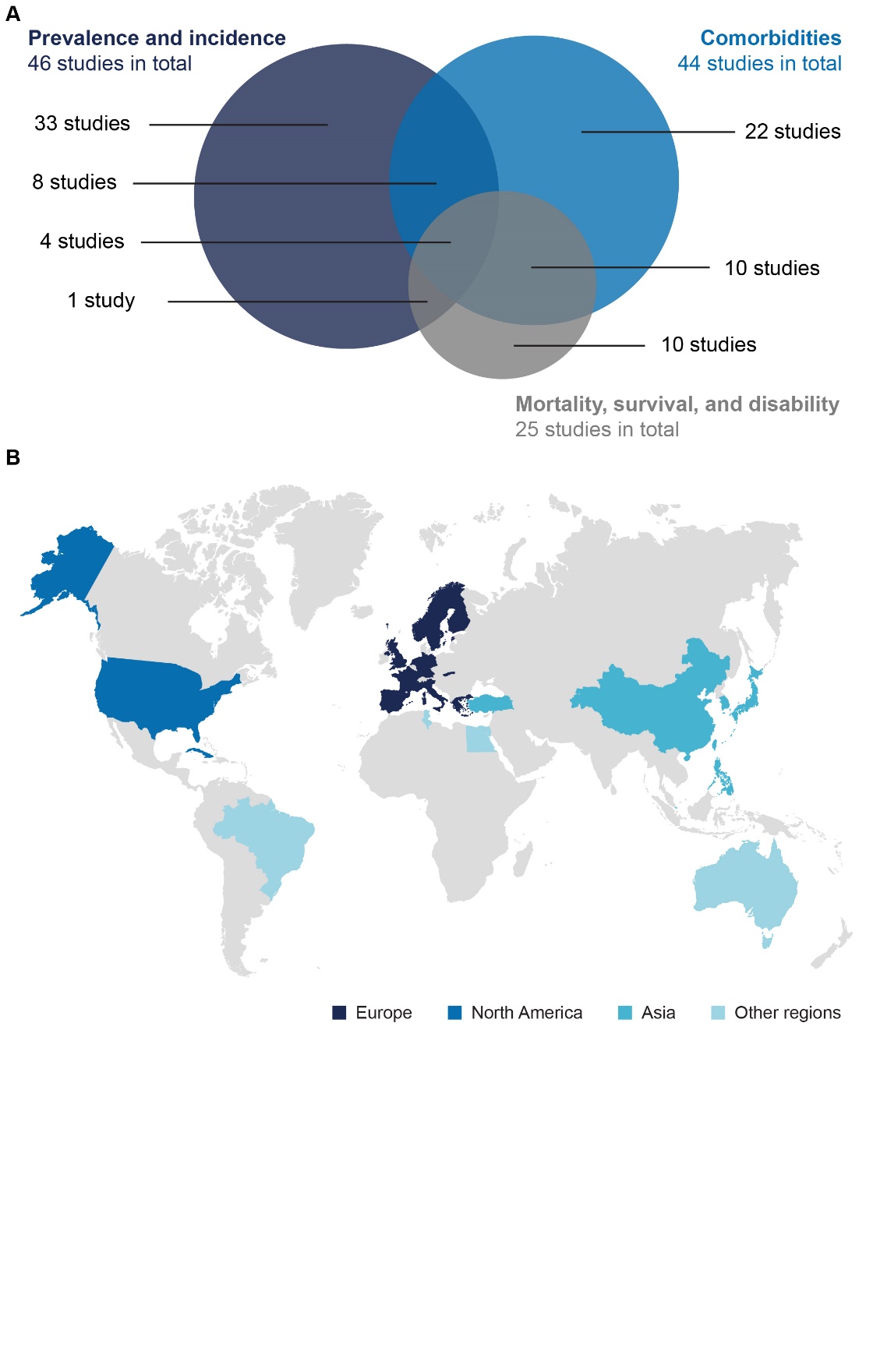 Panel A includes all studies in the SLR. Panel B includes all studies in which data were from a population in one country. Four studies reported data from multiple countries, and two studies did not report the country.Figure S2. Prevalence of AD stages over time in a geriatric medicine memory clinic in Singapore in Chua et al., 2019 (27)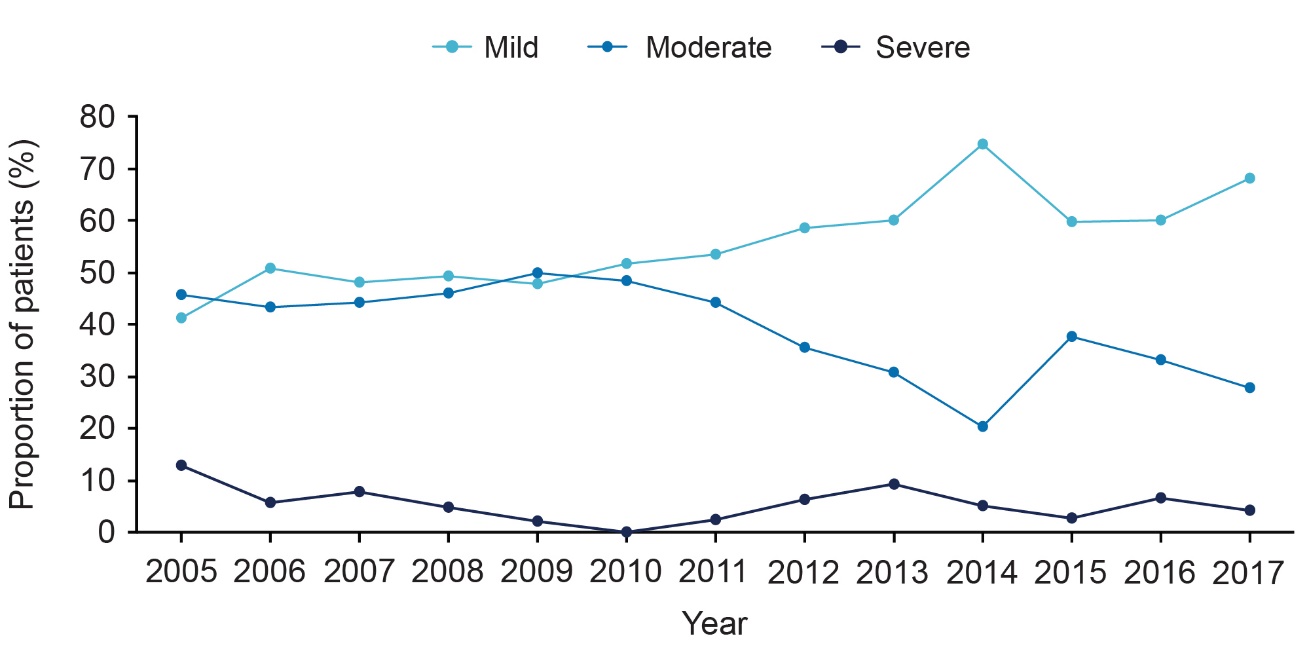 AD, Alzheimer’s disease. Table S1. Electronic search strings for the original SLRTable S2. Electronic search strings for the SLR updateTable S3. Prevalence and incidence estimates for MCI due to AD and AD dementia in cohorts from the general populationaA total of 4,040 individuals were lost to follow-up, but this was not accounted for in the analyses.AD, Alzheimer’s disease; CASI, Cognitive Abilities Screening Instrument; CDR, Clinical Dementia Rating; CHAP, Chicago Health and Aging Project; CI, confidence interval; DSM-IV, Diagnostic and Statistical Manual of Mental Disorders, Fourth Edition; DSM-IV-R, Diagnostic and Statistical Manual of Mental Disorders, Fourth Edition-Revised; DSM-V, Diagnostic and Statistical Manual of Mental Disorders, Fifth Edition; EPIC, European Prospective Study on Nutrition and Cancer; HELIAD, Hellenic Longitudinal Investigation of Aging and Diet; ICD, International Classification of Diseases; ICD-9-CM, International Classification of Diseases, Ninth Revision, Clinical Modification; MCI, mild cognitive impairment; MMSE, Mini-Mental State Examination; NaSDEK, Nationwide Survey on Dementia Epidemiology of Korea; NIA-AA, National Institute on Aging/Alzheimer’s Association; NINCDS-ADRDA, National Institute of Neurological and Communicative Disorders and Stroke–Alzheimer’s Disease and Related Disorder Association; NR, not reported.Table S4. Comorbidities reported among people with MCI due to AD or AD dementiaaCalculated from values for alive and deceased individuals. bExcludes individuals who died within 6 months of first AD diagnosis. cHistory of angina/myocardial infarction/heart valve disorder/cardiac rhythm disorders.AChEI, acetylcholinesterase inhibitor; AD, Alzheimer’s disease; CDR, Clinical Dementia Rating; CT, computed tomography; CVD, cardiovascular disease; DSM-IV, Diagnostic and Statistical Manual of Mental Disorders (Fourth Edition); DSM-IV-TR, Diagnostic and Statistical Manual of Mental Disorders (Fourth Edition) – Text Revision; ICD-9-CM, International Classification of Diseases, Ninth Revision, Clinical Modification; ICD-10, International Classification of Diseases, Tenth Revision; MCI, mild cognitive impairment; MEDALZ, Medication Use and Alzheimer’s disease; MMSE, Mini-Mental State Examination; MRI, magnetic resonance imaging; NHIRD, National Health Insurance Research Database; NIA-AA, National Institute on Aging/Alzheimer’s Association; NINCDS-ADRDA, National Institute of Neurological and Communicative Disorders and Stroke–Alzheimer’s Disease and Related Disorder Association; NR, not reported; ROSAS, Research Of biomarkers in Alzheimer’s diseaSe; SE, standard deviation; SE, standard error; TIA, transient ischemic attack; T2D, type 2 diabetesTable S5. Comorbidities among people with AD dementia and controlsaSignificantly older than the cognitively-healthy group, p < 0.001); bParticipants experiencing one or more of congestive heart failure, MI, angina pectoris, or atrial fibrillation; cPeople with mild or moderate AD dementia are entitled to reimbursement for anti-dementia medication in Finland, but the reimbursement is not withdrawn if the patient develops severe AD dementia; therefore the study sample included persons with all stages of AD dementia; dStandard deviation not reported; eOr 23,803 (4,790 with AD dementia), unclear in abstract; fAdjusted for CVDs, cancer, diabetes, pernicious anemia, and other disturbances in absorption of vitamin B12, Parkinson’s disease, epilepsy, glaucoma, and rheumatoid arthritis. gNR for the cohort overall.AChEI, acetylcholinesterase inhibitor; AD, Alzheimer’s disease; ADRD, AD or related dementias; AOR, adjusted odds ratio; BMI, body mass index; CDR, Clinical Dementia Rating; CAD, coronary artery disease; CHF, congestive heart failure; CKD, chronic kidney disease; COPD, chronic obstructive pulmonary disease; CVD, cardiovascular disease; DELCODE, DZNE Longitudinal Cognitive Impairment and Dementia; DSM-IV, Diagnostic and Statistical Manual of Mental Disorders, Fourth Edition; DSM-IV-TR, DSM-IV Text Revision; DZNE, Deutsches Zentrum für Neuro-degenerative Erkrankungen [German Center for Neurodegenerative Diseases]; GAI-SF, Geriatric Anxiety Inventory-Short Form; GDS-15, Geriatric Depression Scale 15-item version; HR, hazard ratio; ICD-9, International Classification of Diseases, Ninth Revision; ICD-10, International Classification of Diseases, Tenth Revision; KCD, Korean Standard Classification of Disease; MCI, mild cognitive impairment; MEDALZ, Medication Use and Alzheimer’s disease cohort; MI, myocardial infarction; MMSE, Mini-Mental State Examination; MRI, magnetic resonance imaging; NINCDS-ADRDA, National Institute of Neurological and Communicative Disorders and Stroke–Alzheimer’s Disease and Related Disorders Association; NPI-Q, Neuropsychiatric Inventory Questionnaire; NPS, neuropsychiatric symptoms; NR, not reported; OR, odds ratio; SD, standard deviationEmbaseEmbaseEmbase#SearchesResults1Alzheimer disease/ or Alzheimer*.ti,ab.2401752epidemiology/ or epidemiology.ti,ab,kw.4437353incidence/ or incidence.ti,ab,kw.11926384prevalence/ or prevalence.ti,ab,kw.10625095mortality/ or life expectancy/ or mortality rate/8450766(mortality or mortaliti*).tw,ot.11201447morbidity/ or comorbidity/6019778(morbidity or morbiditi* or comorbidity or comorbiditi*).tw,ot.7873389(burden of disease or disability adjusted life year or disability-adjusted life year or DALY or years of life lost or YLL or years lived with disability or YLD).ti,ab,kw.1863110or/2-93902711111 and 102241812Clinical study/15558713Case control study/15899514Family study/2607515Longitudinal study/14249116Retrospective study/94711917Prospective study/61887418Randomized controlled trials/1838161917 not 1861223420Cohort analysis/60359321(Cohort adj (study or studies)).mp.31191522(Case control adj (study or studies)).tw.13516023(follow up adj (study or studies)).tw.6365824(observational adj (study or studies)).tw.16996825(cross sectional adj (study or studies)).tw.22252826(registry or register$ or survey).ti,ab.108828227(real world or RWE).ti,ab.7177128Real-life.ti,ab.3322329or/12-16,19-2836131323011 and 29574231(animal$ not human$).sh,hw.43857163230 not 31569833limit 31 to (editorial or erratum or letter or note or patent or reports or "conference review" or "review")1453093432 not 33569835case study/ or case report.tw.4888203634 not 35567337limit 36 to english language547638limit 37 to yr="2010 -Current"415939Conference Abstract.pt.38419014038 and 39140041limit 40 to yr=2015-current8834240 not 415174338 not 42364244remove duplicates from 433587MEDLINEMEDLINEMEDLINE#SearchesResults1Alzheimer disease/ or Alzheimer*.ti,ab.1577312epidemiology/ or epidemiology.ti,ab,kw.1879513incidence/ or incidence.ti,ab,kw.8575334prevalence/ or prevalence.ti,ab,kw.7131355mortality/ or life expectancy/ or mortality rate/586976(mortality or mortaliti*).tw,ot.7644417morbidity/ or comorbidity/1379648(morbidity or morbiditi* or comorbidity or comorbiditi*).tw,ot.5025289(burden of disease or disability adjusted life year or disability-adjusted life year or DALY or years of life lost or YLL or years lived with disability or YLD).ti,ab,kw.1295310or/2-92473937111 and 101204812Epidemiologic studies/ or exp case control studies/ or exp cohort studies/ or Case control.tw. or (cohort adj (study or studies)).tw. or Cohort analy$.tw. or (Follow up adj (study or studies)).tw. or (observational adj (study or studies)).tw. or Longitudinal.tw. or Retrospective.tw. or Cross sectional.tw. or Cross-sectional studies/ or (registry or register$ or survey).ti,ab. or (real world or RWE).ti,ab. or Real-life.ti,ab.36097911311 and 12464514(animal$ not human$).sh,hw.46813371513 not 14463416limit 14 to (editorial or erratum or letter or note or patent or reports or "conference review" or "review") [Limit not valid in Ovid MEDLINE(R),Ovid MEDLINE(R) Daily Update,Ovid MEDLINE(R) In-Process,Ovid MEDLINE(R) Publisher; records were retained]1976231715 not 16463418case study/ or case report.tw.21713631917 not 18460620limit 19 to english language434321limit 20 to yr="2010 -Current"250222remove duplicates from 212492CochraneCochraneCochrane#SearchesResults1Alzheimer disease/ or Alzheimer*.ti,ab.115512epidemiology/ or epidemiology.ti,ab,kw.127453incidence/ or incidence.ti,ab,kw.1177504prevalence/ or prevalence.ti,ab,kw.398225mortality/ or life expectancy/ or mortality rate/10736(mortality or mortaliti*).tw,ot.873137morbidity/ or comorbidity/46268(morbidity or morbiditi* or comorbidity or comorbiditi*).tw,ot.609039(burden of disease or disability adjusted life year or disability-adjusted life year or DALY or years of life lost or YLL or years lived with disability or YLD).ti,ab,kw.114610or/2-9258294111 and 10105712Epidemiologic studies/ or exp case control studies/ or exp cohort studies/ or Case control.tw. or (cohort adj (study or studies)).tw. or Cohort analy$.tw. or (Follow up adj (study or studies)).tw. or (observational adj (study or studies)).tw. or Longitudinal.tw. or Retrospective.tw. or Cross sectional.tw. or Cross-sectional studies/ or (registry or register$ or survey).ti,ab. or (real world or RWE).ti,ab. or Real-life.ti,ab.3011011311 and 1232714(animal$ not human$).sh,hw.21011513 not 1432716limit 14 to (editorial or erratum or letter or note or patent or reports or "conference review" or "review") [Limit not valid in ACP Journal Club,CDSR,CCTR,DARE,CLEED,CLHTA,CLCMR,CCA; records were retained]01715 not 1632718case study/ or case report.tw.22341917 not 1832620limit 19 to english language [Limit not valid in ACP Journal Club,CDSR,DARE,CLCMR,CCA; records were retained]26521limit 20 to yr="2010 -Current" [Limit not valid in DARE; records were retained]18922remove duplicates from 21184EmbaseEmbaseEmbase#SearchesResults1Alzheimer disease/ or Alzheimer*.ti,ab.2609592epidemiology/ or epidemiology.ti,ab,kw.4719853incidence/ or incidence.ti,ab,kw.13043444prevalence/ or prevalence.ti,ab,kw.11842195mortality/ or life expectancy/ or mortality rate/9264656(mortality or mortaliti*).tw,ot.12558977morbidity/ or comorbidity/6720418(morbidity or morbiditi* or comorbidity or comorbiditi*).tw,ot.8840159(burden of disease or disability adjusted life year or disability-adjusted life year or DALY or years of life lost or YLL or years lived with disability or YLD).ti,ab,kw.2150010or/2-94308703111 and 102495612Clinical study/15658113Case control study/17988014Family study/2535915Longitudinal study/16319816Retrospective study/115695617Prospective study/72454618Randomized controlled trials/2141021917 not 1871622420Cohort analysis/77172321(Cohort adj (study or studies)).mp.37317122(Case control adj (study or studies)).tw.14856023(follow up adj (study or studies)).tw.6753424(observational adj (study or studies)).tw.20270825(epidemiologic$ adj (study or studies)).tw.11324926(cross sectional adj (study or studies)).tw.26805727(registry or register$ or survey).ti,ab.122823228(real world or RWE).ti,ab.9417429Real-life.ti,ab.3912030or/12-16,19-2942591623111 and 30732532(animal$ not human$).sh,hw.45576013331 not 32723134limit 33 to (editorial or erratum or letter or note or patent or reports or "conference review" or "review")9463533 not 34628536case study/ or case report.tw.5454333735 not 36625638limit 37 to english language605739limit 38 to yr="2010 -Current"482040Conference Abstract.pt.42458954139 and 40166842limit 41 to yr=2015-current10834341 not 425854439 not 43423545remove duplicates from 44419146limit 45 to yr=2020-current1110MEDLINEMEDLINEMEDLINE#SearchesResults1Alzheimer disease/ or Alzheimer*.ti,ab.1734422epidemiology/ or epidemiology.ti,ab,kw.2107273incidence/ or incidence.ti,ab,kw.9290594prevalence/ or prevalence.ti,ab,kw.7867065mortality/ or life expectancy/ or mortality rate/631956(mortality or mortaliti*).tw,ot.8565557morbidity/ or comorbidity/1507118(morbidity or morbiditi* or comorbidity or comorbiditi*).tw,ot.5632359(burden of disease or disability adjusted life year or disability-adjusted life year or DALY or years of life lost or YLL or years lived with disability or YLD).ti,ab,kw.1520310or/2-92725956111 and 101342912Epidemiologic studies/ or exp case control studies/ or exp cohort studies/ or Case control.tw. or (cohort adj (study or studies)).tw. or Cohort analy$.tw. or (Follow up adj (study or studies)).tw. or (observational adj (study or studies)).tw. or Longitudinal.tw. or Retrospective.tw. or Cross sectional.tw. or Cross-sectional studies/ or (registry or register$ or survey).ti,ab. or (real world or RWE).ti,ab. or Real-life.ti,ab.40263651311 and 12522114(animal$ not human$).sh,hw.48697931513 not 14521016limit 14 to (editorial or erratum or letter or note or patent or reports or "conference review" or "review") [Limit not valid in Ovid MEDLINE(R),Ovid MEDLINE(R) Daily Update,Ovid MEDLINE(R) PubMed not MEDLINE,Ovid MEDLINE(R) In-Process,Ovid MEDLINE(R) Publisher; records were retained]2060131715 not 16521018case study/ or case report.tw.22821501917 not 18518120limit 19 to english language491421limit 20 to yr="2010 -Current"307422remove duplicates from 21306723limit 22 to yr="2020 -Current"752CochraneCochraneCochrane#SearchesResults1Alzheimer disease/ or Alzheimer*.ti,ab.126752epidemiology/ or epidemiology.ti,ab,kw.134193incidence/ or incidence.ti,ab,kw.1315814prevalence/ or prevalence.ti,ab,kw.448505mortality/ or life expectancy/ or mortality rate/11776(mortality or mortaliti*).tw,ot.959087morbidity/ or comorbidity/48558(morbidity or morbiditi* or comorbidity or comorbiditi*).tw,ot.673169(burden of disease or disability adjusted life year or disability-adjusted life year or DALY or years of life lost or YLL or years lived with disability or YLD).ti,ab,kw.137910or/2-9286471111 and 10117212Epidemiologic studies/ or exp case control studies/ or exp cohort studies/ or Case control.tw. or (cohort adj (study or studies)).tw. or Cohort analy$.tw. or (Follow up adj (study or studies)).tw. or (observational adj (study or studies)).tw. or Longitudinal.tw. or Retrospective.tw. or Cross sectional.tw. or Cross-sectional studies/ or (registry or register$ or survey).ti,ab. or (real world or RWE).ti,ab. or Real-life.ti,ab.3352261311 and 1236414(animal$ not human$).sh,hw.22101513 not 1436416limit 14 to (editorial or erratum or letter or note or patent or reports or "conference review" or "review") [Limit not valid in ACP Journal Club,CDSR,CCTR,DARE,CLEED,CLHTA,CLCMR; records were retained]01715 not 1636418case study/ or case report.tw.25901917 not 1836320limit 19 to english language [Limit not valid in ACP Journal Club,CDSR,DARE,CLCMR; records were retained]29021limit 20 to yr="2010 -Current" [Limit not valid in DARE; records were retained]21422remove duplicates from 2120923limit 22 to yr="2020 -Current" [Limit not valid in DARE; records were retained]24First author and yearCountryStudy periodData sourceDesignMethod of diagnosis of ADPopulationPrevalence or incidence dataPrevalence – population-basedPrevalence – population-basedPrevalence – population-basedPrevalence – population-basedPrevalence – population-basedPrevalence – population-basedPrevalence – population-basedPrevalence – population-basedEl Tallawy et al. (2019) (34)Egypt2006–2012General population of Upper EgyptProspectiveDSM-IV-R and CASIN = 12,508 (≥ 50 years old)Prevalence of AD dementia: 1%Grande et al. (2020) (39)Italy2002–2006Italian Health Search DatabaseRetrospectiveICD-9-CM codesN = 20,779 (1,889 with AD dementia; 18,890 controls; ≥ 60 years old) Prevalence of AD dementia in 2016: 0.8%Jia et al. (2020) (41)China2015–2018General population sampleProspectiveNIA-AA or NINCDS-ADRDA criteriaN = 46,011 (≥ 60 years old)Age- and sex-adjusted prevalence of AD dementia: 3.9% (95% CI: 3.8–4.1)Rajan, et al.(2019) (51)USA1993–2012 CHAP population-based studyProspectiveNeurologic examination, battery of 19 neurocognitive tests and NINCDS-ADRDA criteriaN = 2,794 (≥ 65 years old)US population standardized prevalence of AD dementia: 14.5% (95% CI: 13.7–15.3) CHAP prevalence of AD dementia: 23.5% (95% CI: 22.6–24.3)Ruano et al.(2019) (54) Portugal2013–2015EPIPorto population-based cohortUnclearClinical, imaging, and laboratory data retrieved from health records, based on the DSM-V criteriaN = 730 (≥ 55 years old)Prevalence of MCI due to AD or AD dementia: 1.8%Prevalence of MCI due to AD: 1.4%Prevalence of AD dementia: 0.4%Vlachos et al. (2020) (58)GreeceNRThe HELIAD studyProspectivePetersen criteriaN = 1,960(≥ 65 years old, recruited from the general population)Prevalence of MCI due to AD: 8.4%Prevalence – over timePrevalence – over timePrevalence – over timePrevalence – over timePrevalence – over timePrevalence – over timePrevalence – over timePrevalence – over timeHonda (2019) (abstract) (40)Japan1986–2016Hisayama cohort study ProspectiveBrain pathology related to AD investigated using automated morphometric analyses for quantifying tau pathologyN = 1,371 autopsies performed during study periodPrevalence of AD dementia and of tau pathology increased significantly over the study period in both men and women (statistical significance NR)Sutovskyy et al.(2018) (57) Slovakia2004 and 2011Cohort study of 10 assisted living facilitiesProspectiveMMSE, CDR, DSM-IV criteria2004: N = 866
2011: N = 821(92% of individuals were ≥ 65 years old)Prevalence of AD:2004: 24%2011: 28%Wan Suh et al. (2021) (61)South Korea2008–2017NaSDEKProspectiveNINCDS-ADRDA criteria2008: N = 6,141 (≥ 65 years old)
2017: N = 2,972 (≥ 65 years old)Age- and sex-standardized prevalence of AD 2008: 7.6%2017: 6.8%IncidenceIncidenceIncidenceIncidenceIncidenceIncidenceIncidenceAndreu-Reinon et al. (2020) (22)Spain1992–2017EPIC-Spain Dementia CohortProspectiveMedical records, verified by algorithm and neurologist reviewN = 25,015 (30–70 years old, recruited from the general population)Age-adjusted incidence of AD per 1000 person-years in individuals ≥ 65 years old, standardized to the 2013 European Standard Population: 5.47 (95% CI: 4.53–6.42)Kirson et al. (2020) (42)USA2007–2014Medicare databaseRetrospectiveICD-9-CM codes2007: 1,065,3952008: 1,041,1712009: 1,035,0162010: 1,031,3482011: 1,046,0632012: 1,048,6732013: 1,052,8162014: 1,058,482(Random sample of US Medicare beneficiaries aged ≥ 65 years)Incidence of AD (%)2007: 1.52008: 1.62009: 1.72010: 1.42011: 1.42012: 1.32013: 1.22014: 1.1Rajan, et al.(2019) (51)USA1993–2012 CHAP population-based studyProspectiveNeurologic examination, battery of 19 neurocognitive tests and NINCDS-ADRDA criteriaN = 2,794 (≥ 65 years old)US population standardized incidence of AD dementia:
2.3% (95% CI: 1.7–2.9)
CHAP incidence of AD dementia: 3.6% (95% CI: 3.3–3.9)Vlachos et al. (2021) (59)Greece2009–2019HELIAD studyProspectivePetersen criteriaN = 955 (≥ 65 years old)Incidence of MCI due to AD dementia per 1,000 person-years: 34.1 (95% CI: 33.9–34.3)Vlachos et al. (2021) (60)Greece2009–2019HELIAD studyProspectiveDSM-IV criteriaN = 1,072 (≥ 65 years old)Incidence of AD dementia per 1,000 person-years: 16.32 (95% CI: 16.2–16.5)Yuan, et al. (2016) (64)China1997–2002Population-based cohort studyProspectiveNINCDS-ADRDA criteriaN = 16,921 (≥ 55 years old)aCrude incidence of AD dementia per 1,000 person-years: 4.9 (95% CI: 4.3–5.7) First author and yearCountryStudy periodData sourceDesignMethod of diagnosis of ADPopulationAge of patients with MCI due to AD or AD dementia, mean ± SD, yearsComorbidities (% of all patients at baseline)Comorbidities (% of all patients at baseline)Comorbidities (% of all patients at baseline)First author and yearCountryStudy periodData sourceDesignMethod of diagnosis of ADPopulationAge of patients with MCI due to AD or AD dementia, mean ± SD, yearsHypertensionDiabetesCVDChen et al. (2019) (83)Taiwan2012–2016Veterans’ HomeProspectiveNIA-AA and NINCDS-ADRDA criteriaN = 84 with AD dementia
(at end of study period, alive: n = 53; deceased: n = 31) All: 86.6 ± 3.9Alive: 85.8 ± 3.1Deceased: 87.9 ± 4.7All: 60.7%
Alive: 58.5%Deceased: 64.5%All: 17.9%aAlive: 15.1%Deceased: 22.6%All: 21.4%Alive: 20.8%Deceased: 22.6%
Cerebrovascular disease: All: 15.5%aAlive: 17.0%Deceased: 12.9%Chen et al. (2020) (82)Taiwan2015–2016Dementia outpatient clinicProspectiveClinical examination, MMSE, and CDR N = 80 with AD dementia76.0 ± 8.937.5%22.5%Hyperlipidemia: 18.8%de Mauleon et al. (2017) (30)France2007–2011ROSAS studyProspectiveDSM-IV-TR criteria, MMSE, and CDRN = 184 with AD dementia79.5 ± 6.056.0%9.2%History of or ongoing ischemic and hemorrhagic stroke: 3.8%Gracner et al. (2021) (38)USA2011–2013Nursing home residents in the Minimum Data setRetrospectiveMinimum Data Set item I4200 and cognitive function score of 4 (severely impaired)N = 12,093 with AD dementia65–74: 10.5%75–84: 38.3%85–94: 45.6%≥ 95: 5.6%71.1%24.3% (T2D)Heart failure: 15.2%Stroke: 12.5%Grande et al. (2021) (39)Italy2002–2006Italian Health Search DatabaseRetrospectiveICD-9-CM codesN = 1,889 with AD dementia≥ 60 yearsIn the 10-year or longer medical history before diagnosis: 48.5%In the 10-year or longer medical history before diagnosis: 10.6%In the 10-year or longer medical history before diagnosis Atrial fibrillation: 0.3%Ischemic cardiomyopathy: 5.0%Stroke: 2.7%Dyslipidemia: 33.5%Kelaiditi et al. (2016) (86)12 European countries2003–2005Impact of Cholinergic Treatment Use studyProspectiveNINCDS-ADRDA; MMSEN = 1,191 with AD dementia76.2 ± 7.639.0%11.6%Ischemic heart disease: 13.2%Stroke: 8.0%Mueller et al. (2018) (90)UK2008–2012South London and Maudsley NHS Foundation Trust Clinical RecordInteractive Search applicationRetrospectiveICD-10bN = 2,464 with AD dementia (AChEI receipt, n = 1,261; AChEI receipt, n = 1,203) ≥ 65 years (At dementia diagnosis: AChEI receipt: 80.8 ± 6.6; AChEI non-receipt: 83.1 ± 7.0)NRNRCirculatory disease (ICD code I00–I99) AChEI receipt: 15.4%AChEI non-receipt: 23.9%Pan et al. (2021) (91)Taiwan2001–2019Chang Gung Research DatabaseRetrospectiveICD-9-CM codes, certified by neurologists based on imaging and blood and cognitive testsN = 3,846 with AD dementia77.8 ± 6.252.9%24.2% (T2D)Hyperlipidemia: 29.7%Rhodius-Meester et al. (2018) (92)Netherlands2000–2014Amsterdam Dementia CohortProspectiveNINCDS-ADRDA and NIA-AA criteriaN = 616 with AD dementia (Alive after mean ± SD follow-up of 4.9 ± 2.0 years, n = 403; deceased, n = 213) Alive: 66 ± 7Died: 69 ± 9History of hypertension and/or use of antihypertensive drugs) Alive: 31.5%Deceased: 36.2%History of Diabetesand/or use of antidiabetic drugs Alive: 7.7%Deceased: 7.0%History of coronaryheart disease, heart failure, heart disease, peripheralvascular disease, stroke, and/or transient ischemicattack Alive: 17.6%Deceased: 24.9%Staekenborg et al. (2016) (94)Netherlands2000–2013Amsterdam Dementia CohortRetrospectiveNIA-AA clinical criteriaN = 685 with AD dementia (n = 55 with rapid mortality [death within ≤ 2 years after diagnosis]; n = 630 with non-rapid mortality)NRRapid mortality: 38%Non-rapid mortality: NRRapid mortality: 5.5%Non-rapid mortality: NRCardiac historyc Rapid mortality: 13%Non-rapid mortality: NRTIA/stroke Rapid mortality: 5.5%Non-rapid mortality: NRVu et al. (2020) (95)Finland2005–2011The register–based MEDALZ cohortRetrospectiveNINCDS-ADRDA and DSM-IV criteria, including CT or MRIN = 65,423 with AD dementia79.9 ± 7.1At the time of AD diagnosis: 41.5%At the time of AD diagnosis: 18.1%At the time of AD diagnosis Atrial fibrillation: 15.4%Coronary artery disease: 29.0%Stroke: 9.8%Xu et al. (2021) (62)Sweden2007–2017Swedish Dementia RegistryRetrospectiveMMSEN = 10,129 with AD dementia (AChEI nonusers: n = 5,826; AChEI users: n = 11,652)AChEI nonuser: 81.1 ± 6.7AChEI user: 81.2 ± 6.1AChEI non-users: 73.9%AChEI users: 73.8%AChEI non-users: 15.7%AChEI users: 15.6%Myocardial infarction AChEI non-users: 10.0%AChEI users: 9.8%Yeh et al. (2020) (96)Taiwan2000–2012NHIRD; National Mortality RegistryRetrospectiveAChEIs prescription required (MMSE or CDR; CT and/or MRI)N = 21,615 with AD dementia(Early-onset, n = 1,257; late-onset, n = 20,358)Early-onset AD (mean ± SE): 60.6 ± 4.4Late-onset AD: 77.5 ± 6.4Early-onset AD: 30.2%Late-onset AD: 51.3%Early-onset AD: 20.7%Late-onset AD: 23.5%CVD Early-onset AD: 12.2%Late-onset AD: 19.7%Stroke: Early-onset AD: 10.8%Late-onset AD: 13.7%First author and yearCountryData sourceStudy periodDesignMethod of diagnosis of ADPopulation 
Population age, mean ± SD, yearsComorbiditiesAndersen et al. (2011) (65)NorwayThe Dementia Study2006–2008ProspectiveICD-10 criteria and DSM-IV-TR. Diagnostic discrepancies were solved by consensus advised by NINCDS-ADRDA criteria for probable ADN = 387(187 with AD dementia; 200 controls)AD dementia: 80.9 ± 7.0aControls: 72.5 ± 5.5CVD:b n (%)AD dementia: 139 (74.3) Controls: 114 (57.0)Unadjusted p < 0.001Adjusted for age and sex p = 0.14MI, n (%) AD dementia: 27 (14.4) Controls: 24 (12.0)Unadjusted p < 0.52Adjusted for age and sex p = 0.26Hypertension, n (%)AD dementia: 102 (54.5) Controls: 82 (41.0)Unadjusted p = 0.008Adjusted for age and sex p = 0.14Stroke, n (%)AD dementia: 33 (17.6) Controls: 11 (5.5)Unadjusted p < 0.001Adjusted for age and sex p = 0.82Diabetes, n (%)AD dementia: 21 (11.2) Controls: 17 (8.5)Unadjusted p = 0.37Adjusted for age and sex p = 0.15Chronic obstructive bronchitis, n (%) AD dementia: 19 (10.2) Controls: 10 (5.0)Unadjusted p = 0.054Adjusted for age and sex p = 0.003de Lima et al. (2020) (66)BrazilCenter of Alzheimer Disease of the Psychiatry Institute of the Federal University of Rio de JaneiroNRProspectiveDSM-IV and Petersen criteria for dementia and MCI212 (54 with AD dementia, 26 with MCI, 30 with major depressive disorder; 102 controls)AD dementia: 79.6 ± 7.9aMCI: 76.7 ± 6.3Controls: 72.7 ± 7.9 yearsHypertension, %AD dementia: 51.9MCI: 53.8Controls: 56.9OR (AD dementia versus controls): 0.81 (95% CI: 0.42–1.58); p = 0.613Diabetes, %AD dementia: 25.9MCI: 7.7Controls: 16.7OR (AD dementia versus controls): 1.75 (95% CI: 0.78–3.89); p = 0.206) Dyslipidemia, %AD dementia: 38.9MCI: 26.9Controls: 18.6OR (AD dementia versus controls): 2.78 (95% CI: 1.32–5.82); p = 0.007Grande et al. (2020) (39) ItalyItalian Health Search Database2002–2006RetrospectiveICD-9-CM codes20,779 (1,889 with AD dementia; 18,890 controls)AD dementia: ≥ 60 yearsControls: NRHypertension, n (%)AD dementia: 916 (48.5)Controls: 9,462 (50.1)OR: 0.93 (95% CI: 0.84–1.03); p = 0.16Diabetes, n (%)AD dementia: 200 (10.6)Controls: 1,743 (9.2) OR: 1.17 (95% CI: 1.00–1.37); p = 0.05Stroke, n (%)AD dementia: 50 (2.7)Controls: 501 (2.7) OR: 1.00 (95% CI: 0.74–1.34); p = 0.99Atrial fibrillation, n (%)AD dementia: 6 (0.3)Controls: 104 (0.6)OR: 0.58 (95% CI: 0.25–1.31); p = 0.1Ischemic cardiomyopathy, n (%)AD dementia: 94 (5.0)Controls: 1,059 (5.6)OR: 0.88 (95% CI: 0.71–1.09); p = 0.25Kidney disease, n (%)AD dementia: 98 (5.2)Controls: 1,020 (5.4)OR: 0.96 (95% CI: 0.77–1.19); p = 0.69Dyslipidemia, n (%)AD dementia: 632 (33.5)Controls: 6,292 (33.3)OR: 1.01 (95% CI: 0.91–1.12); p = 0.89Depression, n (%)AD dementia: 374 (19.8)Controls: 2,029 (10.7)OR: 2.07 (95% CI: 1.83–2.35); p < 0.001Ilmaniemi et al. (2019) (67)FinlandThe register–based MEDALZ cohort2005–2015RetrospectiveNINCDS-ADRDA and DSM-IV criteria; symptoms consistent with mild or moderate AD dementiac134,344 (67,172 with AD dementia; 67,172 controls)AD dementia: 80.0 (95% CI: 79.9–80.0)Controls: 80.0 (95% CI: 79.9–80.0)CVD, n (%)AD dementia: 33,923 (50.5)Controls: 33,021 (49.2)p < 0.001Stroke, n (%)AD dementia: 6,255 (9.3) Controls: 5,359 (8.0)p < 0.001Diabetes, n (%)AD dementia: 8,931 (13.3) Controls: 7,706 (11.5)p < 0.001Asthma or COPD, n (%)AD dementia: 5,826 (8.7)Controls: 6,089 (9.1)p = 0.012Kuyumcu et al. (2012) (68)TurkeyOutpatient geriatric clinicNRProspectiveDSM-IV and NINCDS-ADRDA criteria after cognitive assessment (MMSE, clock drawing tests) and neuroimaging (MRI) had been performed2,053 (193 with AD dementia; 1,860 controls)AD dementia: 74.4 ± 7.2Controls 71.9 ± 5.9Hypertension, n (%)AD dementia: 117 (60.6)Controls: 1,311 (70.5)p = 0.005OR: 0.65 (95% CI: 0.46–0.92); p = 0.014CAD, n (%)AD dementia: 64 (33.2)Controls: 497 (26.7)p = 0.056CHF, n (%)AD dementia: 16 (8.3)Controls: 133 (7.2)p = 0.561Diabetes, n (%)AD dementia: 35 (18.1)Controls: 429 (23.1)p = 0.119Lanyau-Dominguez et al. (2020) (69)CubaAging and Alzheimer Study (Medical University of Havana’s Alzheimer Research Group)NRProspectiveInternational 10/66 dementia diagnostic criteria and DSM-IV were used to diagnose dementia. MCI was diagnosed using Petersen's criteria424 (43 with AD dementia, 131 with MCI, 250 controls)AD dementia: 82.8 years;dMCI: 79.5 yearsdControls: NRHypertension, %AD dementia: 72.1MCI: 74.8Controls: 73.2Glucose metabolism disorder, %AD dementia: 58.5MCI: 55.4Controls: 49.8Lee et al. (2016) (abstract) (70)TaiwanNational Health Insurance Research databaseNRRetrospectiveNR3,908 (977 with AD dementia; 2,931 controls)NRRisk of urge incontinence for AD dementia vs matched controls, HR: 1.34 (95% CI: 1.12–1.61)The cumulative incidence ratio of urge incontinence event between AD dementia cohort and matched controls cohort was statistically significant (p = 0.006)Lee et al. (2017) (71)TaiwanNational Health Insurance Research database2000–2010RetrospectiveDSM-IV criteria in addition to brain neuroimaging and neuropsychological assessments required for the use of AChEIs in Taiwan3,732 (933 with AD dementia; 2,799 controls)AD dementia: 75.2 ± 7.7Controls: 74.9 ± 7.8Risk of urge incontinence for AD dementia vs matched controls, HR: 1.54 (95% CI: 1.13–2.09), after adjusting for age, sex, diabetes, hypertension chronic kidney disease, and urinary tract infectionHypertension, n (%)AD dementia: 597 (64.0)Controls: 1795 (64.1)p = 0.937Diabetes, n (%)AD dementia: 274 (29.4)Controls: 820 (29.3)p = 0.967Chronic kidney disease, n (%)AD dementia: 50 (5.4)Controls: 126 (4.5)p = 0.285Urinary tract infection, n (%)AD dementia: 282 (30.2)Controls: 837 (29.9)p = 0.853Lee et al. (2019a) (abstract) (72)KoreaNational Health Insurance Service-National Elderly cohort (NHIS-elderly) databaseNRProspectiveKCD codes G30 and F00NRNRRisk of epilepsy for AD dementia vs controls, HR: 2.77 (95% CI: 2.52–3.06)Lee et al. (2019b) (abstract) (73)KoreaNational Health Insurance Service -Senior cohort2002–2013RetrospectiveNR22,537 (3,524 with AD dementia;e 19,013 controls)NRRisk of stroke for AD dementia vs matched controls, HR: 2.87 (95% CI: 2.71–3.04), after adjusting for other risk factors (not reported)Lyou et al. (2018) (74)KoreaNational Health Insurance Service-National Elderly cohort database2004–2013RetrospectiveKCD codes G30 and F00 related to AD dementia as claim codes in principal and minor diagnoses, excluding cases with F01 as claim code known to be related to vascular dementia24,229 (4,516 with AD dementia; 19,713 controls)NRDiabetes, n (%)AD dementia: 2,028 (44.9) Controls: 5,928 (30.1)p < 0.0001Hypertension, n (%)AD dementia: 3,238 (71.7) Controls: 10,845 (55.0)p < 0.0001CKD, n (%)AD dementia: 140 (3.1) Controls: 266 (1.4)p < 0.0001Dyslipidemia, n (%)AD dementia: 1,720 (38.1) Controls: 4,444 (22.5)p < 0.0001Seizure, n (%)AD dementia: 631 (14.0) Controls: 1,193 (6.1)p < 0.0001Tumor, n (%)AD dementia: 18 (0.4) Controls: 35 (0.2)p = 0.004Sannemann et al. (2020) (75)GermanyDELCODE studyNRProspectiveClinical examination and neuropsychological testing (criteria NR)687 (77 with AD dementia, 115 with MCI, 209 controls; biomarker data to confirm diagnosis available for 39 with AD dementia, 74 with MCI and 76 controls)AD dementia: 73.7 ± 6.7aMCI: 72.1 ± 5.3aControls: 68.8 ± 5.3Number of reported NPI-Q Items, mean ± SD:AD dementia (n = 77): 2.6 ± 2.5MCI (data for n = 113): 2.2 ± 2.0Controls (data for n = 203): 0.4 ± 0.8NPS ≥ 1, n (%): AD dementia: 56 (72.7)MCI: 83 (73.5)Controls: 53 (26.1)NPS ≥ 2, n (%): AD dementia: 48 (62.3)MCI: 68 (60.2)Controls: 23 (11.3)GDS-15 total score, mean ± SD: AD dementia (data for n = 75): 2.2 ± 1.8MCI (n = 109): 2.1 ± 1.9Controls (n = 204): 0.7 ± 1.3Subthreshold symptoms of depression (GDS-15 score ≥ 1), n (%):AD dementia: 62 (82.7)MCI: 91 (83.5)Controls: 74 (36.3)GAI-SF total score, mean ± SD: AD dementia (data for n = 77): 1.1 ± 1.2MCI (n = 115): 1.0 ± 1.1Controls (n = 209): 0.7 ± 0.8Subthreshold symptoms of anxiety (GAI-SF score ≥ 1), n (%): AD dementia: 46 (59.7)MCI: 65 (56.5)Controls: 103 (49.3)Tolppanen et al. (2013a) (76)FinlandMEDALZ-20052002–2009Retrospective (2002–2005) and prospective (2006–2009)NINCDS-ADRDA and DSM-IV criteriac 50,650 (27,123 with AD dementia; 23,527 controls)AD dementia: 79.5 ± 6.9 Controls: 79.5 ± 6.9Risk of incident ischemic heart disease for AD dementia vs controls Model 1 (unadjusted): HR 0.93 (95% CI: 0.85–1.01); p = 0.09Model 2 (adjusted for stroke and other comorbidities): HR 0.94 (95% CI: 0.86–1.02); p = 0.14Model 3 (adjusted for stroke and other comorbidities, number of cardiovascular medicines, diabetes medication, and antithrombotic medication at baseline): HR 0.95 (95% CI: 0.87–1.04); p = 0.30History of stroke, n (%)AD dementia: 2,502 (9.9)Controls: 2,529 (10.0)p = 0.69Diabetes, n (%)AD dementia: 3,963 (15.7)Controls: 3,727 (14.7)p = 0.003Tolppanen et al. (2013b) (77)FinlandMEDALZ-20052002–2009Retrospective (2002–2005) and prospective (2006–2009)NINCDS-ADRDA and DSM-IV criteriac 51,972 (27,789 with AD dementia; 25,183 controls)79.9 ± 6.8 (entire cohort; NR for AD dementia)Prevalence of previous hip fracturesAD dementia: 4.7%Matched controls: 2.4% Incident hip fractures during 2006–2009: n = 2,861 people (70.5% with AD dementia; 29.5% without AD dementia)Risk of incident hip fractures for AD dementia vs no AD dementiaModel 1 (crude analysis): HR: 2.70 (95% CI: 2.47–2.96) Model 2 (adjusted for comorbidities):fHR 2.74 (95% CI: 2.48–3.03)Tolppanen et al. (2013c) (78)FinlandNR2006–2009ProspectiveNINCDS-ADRDA and DSM-IV criteriac 50,808 (27,170 with AD dementia; 23,638 controls)NRRisk of any stroke for AD dementia vs controlsModel 1: HR: 1.01 (95% CI: 0.94–1.09)Model 2 (adjusted for cancer, diabetes, and CVDs): HR: 1.02 (95% CI: 0.94–1.10). Risk of hemorrhagic stroke for AD dementia vs controlsModel 1: HR: 1.34 (95% CI: 1.12–1.60)Model 2: HR: 1.34 (95% CI: 1.12–1.61)Risk of ischemic stroke for AD dementia vs controls Model 1: HR: 0.93 (95% CI: 0.86–1.01)Model 2: HR: 0.94 (95% CI: 0.86–1.03)Tolppanen et al. (2016) (79)FinlandMEDALZ2005–2012RetrospectiveNINCDS-ADRDA and DSM-IV criteriac134,144 (67,072 with AD dementia; 67,072 controls)AD dementia: mean 79.9 (95% CI: 79.8–79.9) yearsControls: 79.9 (95% CI: 79.8–79.9) yearsHip fracture incidence: AD dementia: 2.23/100 person-years (n = 5,264 hip fractures)Controls: 0.98/100 person-years (n = 2,643 hip fractures)Risk of hip fracture during follow-up for AD dementia vs controls, HR: 2.35 (95% CI: 2.24–2.46), adjusted for socioeconomic positionCVD, n (%)AD dementia: 34,046 (50.8)Controls: 32,841 (49.0)p < 0.001Stroke, n (%)AD dementia: 6,356 (9.5)Controls: 5,232 (7.8)p < 0.001Diabetes, n (%)AD dementia: 8,969 (13.4)Controls: 7,527 (11.2)p < 0.001Hip replacement, n (%)AD dementia: 2,219 (3.3)Controls: 1,001 (1.5)p < 0.001Knee replacement, n (%)AD dementia: 105 (0.2)Controls: 67 (0.1)p = 0.004Any mental or behavioural disorder, n (%)AD dementia: 15,365 (22.9)Controls: 5,917 (8.8)p < 0.001Asthma/COPD, n (%)AD dementia: 5,846 (8.7)Controls: 6,011 (9.0)p = 0.11Cancer treatment, n (%)AD dementia: 792 (1.2)Controls: 855 (1.3)p = 0.12Vu et al. (2020) (95)FinlandThe register–based MEDALZ cohort2005–2011RetrospectiveNINCDS-ADRDA and DSM-IV criteria, including CT or MRI134,741 (65,423 with AD dementia;  69,318 controls)79.9 ± 7.1Controls: 79.9 ± 7.08Hypertension, n (%)AD dementia: 27,159 (41.5)Non-AD: 28,033 (40.4); p < 0.00001Stroke, n (%)AD dementia: 6,389 (9.8)Non-AD: 5,567 (8.0); p < 0.00001CAD, n (%)AD dementia: 18,997 (29.0)Non-AD: 18,311 (26.4); p < 0.00001Atrial fibrillation, n (%)AD dementia: 10,061 (15.4)Non-AD 8,921 (12.9); p < 0.00001Chronic heart failure, n (%)AD dementia: 8,698 (13.3)Non-AD: 8,185 (11.8); p < 0.00001Diabetes, n (%)AD dementia: 11,807 (18.1)Non-AD: 10,482 (15.1); p < 0.00001Wang et al. (2018) (80)TaiwanNational Health Insurance program2001–2011RetrospectiveICD-9 to identify patients with dementia codes. Incident cases were further selected by the approved medication reimbursement for AChEIs (rivastigmine, donepezil, galantamine) or memantine7,854 (2,618 with AD dementia; 5,236 controls)AD dementia: 76.1 ± 6.5Controls: 76.1 ± 6.5Hypertension, n (%)AD dementia: 1,443 (55.1)Controls: 2,705 (51.7)AOR 0.94 (0.82, 1.09); p = 0.284Osteoarthritis, n (%)AD dementia: 1,001 (38.2)Controls: 1,677 (32.0)AOR 1.09 (0.95, 1.26); p = 0.111Depression, n (%)AD dementia: 846 (32.3)Controls: 719 (13.7)AOR 2.92 (2.48, 3.44); p < 0.001Diabetes, n (%): AD dementia: 672 (25.7)Controls: 1,135 (21.7)AOR 1.19 (1.01, 1.39); p = 0.005CVD, n (%)AD dementia: 597 (22.8)Controls: 716 (13.7)AOR 1.65 (1.40, 1.96); p < 0.001Yazar and Yazar (2019) (81)TurkeyOrdu University Education and Research Hospital and Ordu State hospital neurology clinicsNRProspectiveNINCDS-ADRDA criteria406 (127 with AD dementia; 159 controls)CDR stage 1: n = 43CDR stage 2: n = 41CDR stage 3: n = 43AD dementia: women: 75.8 ± 6.3; men: 75.7 ± 6.3gControls (age 70–80 years): women: 75.0 ± 4.6; men: 74.2 ± 4.872.9% of patients with severe sarcopenia were in the AD dementia groupOverall, 65.7% of patients with severe sarcopenia were in the CDR stage 3 groupOverall, 53.8% of patients with dynapenia were in the AD dementia group. The prevalence of dynapenia in women was the same in both the control 2 (age 70–80 years) and AD dementia groups. For men, the prevalence of dynapenia was higher in the AD dementia group compared with the control group